Le judo club de l’Arize organise   LA REMISE DES CEINTURES AVEC DEMONSTRATIONS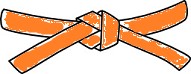 Réservez votre samedi !! Rendez-vous à 16h en tenue de Judogi à la salle polyvalente de Montesquieu-Volvestre. Pour cette journée importante, nous comptons sur tous les licenciés du club, afin qu’ils puissent recevoir leurs nouvelles ceintures avec les félicitations et les applaudisssements de la famille et des amies.Vous pourrez, vous y restaurer à la buvette. *Nous solicitons l’aide des parents pour nous préparer des crèpes et des gateaux.Programme:Démonstration Baby Judo                                -    Démonstration JudoDémonstration de Jujitsu                                  -    Démonstration de Taïso                                                     et Remise des ceinturesAprès cette démonstration, nous vous proposons de rester, pour passer la soirée ensemble, autour d’un apéritif suivit d’un repas convivial avec ambiance musicale.19H		Aperitif          alcool  (1€ / verre)					                       sans alcool  (0.50€ / verre) 20H30		Repas             Grand buffet + vin	12€ / adulte                                                 6 € / -10 ans Règlement par chèque ou espèce lors des cours au dojo (renseignements au 06.35.40.63.84)    ____________________________________________________           